01-37/357    31.05.2016Керівникам загальноосвітніх навчальних закладівПро проведення Літньої школи «Олімпіадні задачі з інформаційних технологій»Відділ освіти доводить до відома лист Департаменту освіти і науки облдержадміністрації від 26.05.2016 № 265 «Про проведення Літньої школи «Олімпіадні задачі з інформаційних технологій» (додається).До роботи у Літній школі запрошуються учні 7-10 класів, які планують брати участь у наступному навчальному році у олімпіаді з інформаційних технологій, а також їх вчителі-наставники.Начальник відділу освіти,молоді та спорту                            					П.В.КапітоновБик 2 34 81ДЕПАРТАМЕНТ ОСВІТИ І НАУКИ 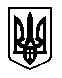 ЗАПОРІЗЬКОЇ ОБЛАСНОЇ ДЕРЖАВНОЇ АДМІНІСТРАЦІЇКОМУНАЛЬНИЙ ЗАКЛАД «ЗАПОРІЗЬКИЙ ОБЛАСНИЙ ІНСТИТУТ ПІСЛЯДИПЛОМНОЇ ПЕДАГОГІЧНОЇ ОСВІТИ» ЗАПОРІЗЬКОЇ ОБЛАСНОЇ РАДИвул. 40 років Радянської України, 57-А, м. Запоріжжя, 69035, тел/факс 061 236 02 52 zoippo@mail.ru, код ЄДРПОУ 0213614626.05.2016 №264Керівникам відділів (управлінь) освітиДиректорам загальноосвітніх навчальних закладівПро проведення Літньої школи «Олімпіадні задачі з інформаційних технологій»Кафедра інформатики та інформаційних технологій в освіті у період з 07 червня 2016 року по 26 серпня 2016 року в межах регіональної програми «Школа сучасних знань» проводить дистанційну Літню школу «Олімпіадні задачі з інформаційних технологій».Програмою Літньої школи передбачено три етапи проведення занять:1-й етап (2 тижні, початок 07.06.2016) – огляд та аналіз олімпіадних завдань, виконання контрольних завдань – робота з дистанційною платформою кафедри ІІТО;2-й етап (з 20.06.2016 по 12.08.2016) – виконання індивідуальних завдань – самостійна робота за вільним графіком;3-й етап (з 16.08.2016 по 25.08.2016) – контроль та обговорення результатів виконання індивідуальних завдань, вирішення завдань для продвинутого користувача – робота дистанційною платформою кафедри ІІТО.До роботи у Літній школі запрошуються учні 7-10 класів, які планують прийняти участь у наступному навчальному році у олімпіаді з інформаційних технологій, а також їх вчителі-наставники.Реєстраційна форма за посиланням: https://docs.google.com/forms/d/1BCyhSB82StDco4GJK0CbcpIOwR9U-okawLV387sWRG0/viewformРектор                                                                                               В.В. Пашков Швець 236 30 99